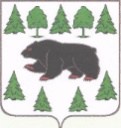 АДМИНИСТРАЦИЯ ТУРИНСКОГО ГОРОДСКОГО ОКРУГА10 февраля 2021					                                                        № 17-пг. ТуринскОб утверждении Муниципальной модели мониторинга качества дошкольного образования в Туринском городском округеС целью совершенствования муниципальной системы управления качеством дошкольного образования, определения единой системы показателей качества образовательной деятельности в образовательных учреждениях, реализующих программы дошкольного образования, для сбора, систематизации и анализа данных о текущем качестве работы системы дошкольного образования Туринского городского округа на всех ее уровнях, ПРИКАЗЫВАЮ: Утвердить Муниципальную модель мониторинга качества дошкольного образования в Туринском городском округе.    Данный приказ разместить на официальном сайте МКУ «Управление образованием» http://turinskuo.myl.ru/.Контроль исполнения настоящего приказа возложить ведущего специалиста «Управление образованием Туринского городского округа» Малкову Л.К.Начальник                                                                                                      Л.Г. СитоваПриложение к приказу начальника МКУ «Управления образованием»         от 10.02.2021 №17-п МУНИЦИПАЛЬНАЯ МОДЕЛЬ  МОНИТОРИНГА КАЧЕСТВА ДОШКОЛЬНОГО ОБРАЗОВАНИЯ ТУРИНСКОГО ГОРОДСКОГО ОКРУГА 1. Обоснование необходимости разработки и реализации муниципальной модели мониторинга качества дошкольного образования  Нормативные правовые основания разработки муниципальной модели качества дошкольного образования в Туринском городском округеМуниципальная модель мониторинга качества дошкольного образования разработана в соответствии со статьей 97 Федерального закона от 29 декабря  2012 года № 273-ФЗ «Об образовании в Российской Федерации»,  п.4 постановления Правительства  Российской Федерации от 05.08.2013 № 662 «Об осуществлении мониторинга  системы образования», руководствуясь основными принципами национальной  системы профессионального роста педагогических работников Российской  Федерации, включая национальную систему учительского роста,  утвержденными распоряжением Правительства Российской Федерации от  31.12.2019 № 3273-р, приказом Министерства общего и профессионального  образования Свердловской области от 18.12.2018 № 615-Д «О региональной  системе оценки качества образования Свердловской области».Основанием для определения актуальных показателей мониторинга качества дошкольного образования Туринского городского округа являются нормативные правовые документы: Федеральный государственный образовательный стандарт дошкольного образования (Приказ Минобрнауки России от 17 октября 2013 г. № 1155) (далее - ФГОС ДО); Порядок организации и осуществления образовательной деятельности по основным общеобразовательным программам - образовательным программам дошкольного образования (Приказ Минпросвещения РФ от 31 июля 2020 г. № 373), а также:  Примерная основная образовательная программа дошкольного образования (Одобрена решением федерального учебно-методического объединения по общему образованию (протокол от 20 мая 2015 г. № 2/15) (далее - ПООП ДО);  Примерные адаптированные образовательные программы дошкольного образования (далее - ПАООП ДО), разработанные и одобренные Федеральным учебно-методическим объединением по общему образованию.  Обоснование поставленных цели и задачСистема дошкольного образования в Туринском городском округе предоставлена: 8 дошкольных образовательных учреждений, 3 филиала и 10 дошкольных отделов в общеобразовательных учреждениях, реализующих программы дошкольного образования, которые посещало 1505 детей в возрасте от 1 г. 2 мес. до 8 лет (1134 – город, 371 – село).В течение последних 3-х лет доступность дошкольного образования в Туринском городском округе составляет 100%.  На 31.12.2020 года в образовательных учреждениях, реализующих основные образовательные программы дошкольного образования, имелось 589 свободных мест: в детских садах г. Туринска – 265 мест, в сельских дошкольных отделах – 324 места. Особенности развития системы образования Туринского городского округа обусловлены территориальной и социально-экономической спецификой района: 8 (38%) составляют городские ДОУ, 13 (62%) составляют филиалы и сельские дошкольные отделы при общеобразовательных учреждениях.«Обеспечение государственных гарантий уровня и качества дошкольного образования на основе единства обязательных требований к условиям реализации образовательных программ дошкольного образования, их структуре и результатам их освоения», а также «обеспечение государством равенства возможностей для каждого ребенка в получении качественного  дошкольного образования» определены как значимые цели ФГОС ДО,  ориентирующие на их достижение независимо от социально-экономических  условий нахождения ДОУ в Туринском городском округе. ФГОС ДО в полном соответствии с мировыми трендами в области оценки качества дошкольного образования обозначил новые принципы и подходы для российской образовательной системы и, прежде всего:– сформулировал требования к образовательным программам дошкольного образования, к их структуре, содержанию, условиям и результатам; – вывел образовательные результаты обучающихся (воспитанников) ДОУ за рамки систем контроля, надзора и мониторинга качества системы дошкольного образования; – сформулировал новые требования к качеству системы дошкольного образования, которые фокусируются на создании условий для реализации образовательного процесса высокого качества, способного привести каждого ребенка к наилучшим образовательным результатам. 1) По повышению качества образовательных программ дошкольного образования Содержание образования в образовательных учреждениях, реализующих программы дошкольного образования, определяется образовательной программой дошкольного образования, которая согласно ст.12 ФЗ «Об образовании в РФ» разрабатывается, утверждается и реализуется образовательной организацией в соответствии с ФГОС ДО и с учетом примерной основной образовательной программой дошкольного образования, одобренной Решением федерального учебно-методического объединения по общему образованию (протокол № 2/15 от 20.05.2015 г.).Все образовательные учреждения Туринского городского округа, реализующие программы дошкольного образования, имеют основные образовательные программы дошкольного образования. МКУ «Управления образованием» ежегодно проводится анализ соответствия структуры и содержания ООП ДО и её реализации в соответствии с требованиями ФГОС ДО. В рамках контроля было отмечено, что 90% ДОУ основные образовательные программы соответствуют требованиям ФГОС ДО, а 10%  -  не в полной мере отразили структуру и содержание Примерной основной образовательной программы дошкольного образования; 5% - в ООП ДО не предусмотрен раздел «Перспективы работы по совершенствованию и развитию содержания ООП ДО  (совершенствованию образовательной среды); 4% - дополнительные образовательные программы не адаптированы под потребности психофизиологические и  индивидуальные особенности ребенка, мнение родителей  (законных представителей) ребенка с ограниченными  возможностями здоровья.Не во всех ДОУ целевая направленность, содержательный и организационный компонент ОП ДО в части, формируемой участниками образовательных отношений, разработаны в соответствии с изучением спроса на образовательные услуги со стороны потребителей, то есть нет учета спроса на образовательные услуги со стороны потребителей; нарушены структурные компоненты ОП ДО, поскольку часть, формируемая участниками образовательных отношений, не представлена в целевом, содержательном и организационном разделах.В 2020-2021 учебном году в образовательных учреждениях проведены плановые выездные проверки Министерства образования и молодежной политики в Свердловской области, в рамках контрольно-надзорных мероприятий. В ходе контроля выявлено нарушение п. 2.5 федерального государственного образовательного стандарта дошкольного образования, утвержденного приказом Министерства образования и науки Российской Федерации от 17.10.2013 №1155, поскольку ООП ДО обеспечивает полноценное развитие личности детей дошкольного возраста от 1,6 лет до 7 лет, в разрез в вышеуказанной нормой. Муниципальный мониторинг качества ООП ДО проводится ежегодно, но показатели утверждаются каждый год. Возможно, что отсутствие единой системы показателей и несовершенство критериев по качеству образовательных программ дошкольного образования, на муниципальном уровне, не позволяет в полной мере обеспечить в ДОУ соответствие структуры и содержания ООП ДО и её реализацию в соответствии с требованиями ФГОС ДО. Таким образом, необходимо определить единую систему показателей качества образовательной деятельности в ДОУ для сбора, систематизации и анализа данных о текущем качестве работы системы дошкольного образования Туринского городского округа на всех ее уровнях; подготовить и реализовать мероприятия, направленные на совершенствование системы мониторинга качества дошкольного образования района, повышение качества системы дошкольного образования. Анализ существующих механизмов оценки качества образовательной деятельности дошкольного учреждения выявил отсутствие таких важных в процессе оценивания действий как определение номенклатуры взаимосвязанных показателей качества и определение значений показателей качества.2)По повышению качества содержания образовательной деятельности в дошкольных образовательных организациях (социально-коммуникативное развитие, познавательное развитие, речевое развитие, художественно-эстетическое развитие, физическое развитие.Важнейшим инструментом, обеспечивающим качество дошкольного образования, является образовательная программа и методическое обеспечение. В рамках реализации стандарта, система дошкольного образования в течение последних 3-х лет показывает стабильные результаты формирования целевых ориентиров у детей на этапе завершения дошкольного образования: 94 процента детей, у которых целевые ориентиры сформированы в полном объеме и 1 процент детей, у которых по объективным причинам не сформированы целевые ориентиры.По результатам опроса родителей в 2020 году на тему «Удовлетворенность качеством образовательных услуг», удовлетворенность составила 95%. Достаточно качественно в дошкольном образовании Туринского городского округа осуществляется работа по освоению содержания программы в отдельных образовательных областях (познавательное и речевое развитие), при этом трудности у педагогов вызывает учет интересов ребенка и контекста месторасположения ДОУ при выстраивании программ. Организация социально-коммуникативного развития воспитанников по-прежнему вызывает вопросы у педагогов.  Наряду с положительными остаются еще и проблемные вопросы в данном направлении. В рамках ежегодного муниципального мониторинга ООП ДО выявлены следующие ошибки: в содержании образовательных областей (модулей образовательной деятельности) не описаны способы реализации принципов образовательной деятельности ФГОС ДО; вариативные формы, способы, методы и средства  образовательной деятельности не всегда учитывают возрастные и  индивидуальные особенности воспитанников, специфику их  образовательных потребностей и интересов; содержание образовательной деятельности в части ООП ДО,  формируемой участниками образовательных отношений,  не ориентировано на специфику национальных,  социокультурных и иных условий.  С целью повышений качества содержания образовательной деятельности необходимо скорректировать критерии мониторинга, провести мониторинг и проанализировать качество реализации образовательных программ (в том числе адаптированных основных образовательных программ), содержание (социально-коммуникативное развитие, познавательное развитие, речевое развитие, художественно-эстетическое развитие, физическое развитие), условия организации образовательной деятельности в ДОУ Туринского городского округа.  3) По повышению качества образовательных условий в дошкольных образовательных организациях (кадровые условия, развивающая предметно-пространственная среда, психолого-педагогические условия).Федеральный закон от 29 декабря 2012 г. № 273-ФЗ «Об образовании в Российской Федерации» вывел образовательные результаты обучающихся ДОО за рамки систем контроля, надзора и мониторинга состояния системы дошкольного образования. Федеральный стандарт сфокусировал новые требования к системе дошкольного образования на создании качественных образовательных условий и образовательного процесса, которые позволят каждому дошкольнику достичь лучших для себя результатов.3.1 Кадровые условия. Всего в системе дошкольного образования работает 148 педагогов. Обеспеченность педагогическими кадрами составляет 100%.  Большое внимание уделяется курсовой подготовке и переподготовке педагогов дошкольного образования. В 2020-2021 учебном году курсовую подготовку и переподготовку прошли 121 человек. Переподготовку по следующим направлениям: психолого-педагогическое сопровождение лиц с ОВЗ, тьюторское обучение, педагог дополнительного образования, основы робототехники, ранняя профориентация дошкольников и другие.  Из 148 педагогов: высшая квалификационная категория – 40 человек, 1 квалификационная категория – 76 человек, соответствие занимаемой должности – 15 человек, без категории – 17 человек. В 2020-201 учебном году прошли аттестацию 30 человек, из них: высшая квалификационная категория – 12 человек, 1 квалификационная категория – 14 человек, соответствие занимаемой должности – 4 человека.Проблемой остается кадровый потенциал в сельских дошкольных отделах: отсутствуют узкие специалисты (инструктор по физической культуре, учитель-логопед, психолог).С целью повышения профессионального мастерства педагогических работников дошкольного образования функционирует 3 районных методических объединения: инструкторов по физической культуре, музыкальных руководителей, воспитателей подготовительных групп.  На уровне района с 2019 года создан и работает Методический Совет, курирующий все вопросы методической работы. Для педагогов, имеющих стаж менее 3-х лет функционирует «Школа молодого педагога».3.2 Развивающая предметно-пространственная среда. В развивающей среде групп в основном отражены все направления образовательных областей ФГОС ДО: достаточно мебели для игр и НОД, имеется мягкая мебель, оборудованы центры интересов, предусмотрены места для уединения, оборудовано пространство для развития крупной и мелкой моторики. Предметно-пространственная среда на территории ДОУ соответствует возрастным потребностям воспитанников, имеются веранды, теневые навесы, малые игровые и спортивные формы, на прогулочных участках оборудованы места для физкультурных занятий, имеются зоны для наблюдения, созданы экологические тропы. По результатам анкетирования в 2020 году практически 100 % родителей считают условия, в которых осуществляется образовательная деятельность, комфортными. 90 % респондентов считают, что предметно-пространственная среда обеспечивает возможность общения и совместной деятельности детей и взрослых, учитывает индивидуальные потребности и интересы детей.Анализ и оценка предметно-пространственной среды в 2020 году показала следующие результаты: принцип насыщенности реализуется в 85% ДОУ, принцип трансформируемости – 90%, полифункциональности – 87%, вариативности – 93%, доступности – 98%, безопасности -100%.Предметно-пространственная среда ДОУ, доступная воспитанникам вне группового помещения соответствует требованиям не во всех ДОУ, так в 9 дошкольных отделах отсутствуют спортивные залы и совмещены с музыкальным залом, кабинеты психолога, логопеда имеют только 7 ДОУ. Вместе с тем следует отметить, оснащенность инновационным, интерактивным оборудованием составляет 50%, что не позволяет   обогатить учебный процесс и проводить занятия в более эффективной, информативной форме.  Развивающая предметно-пространственная среда является недостаточно насыщенной и многообразной, доступной, не полностью охватывает все области, определенные в ФГО ДО, не всегда позволяет эффективно развивать индивидуальность каждого ребенка с учетом его интересов, не везде соблюдаются принципы вариативности и полифункциональности.3.3 Психолого-педагогические условия. В соответствии с Федеральным государственным образовательным стандартом дошкольного образования особое внимание уделяется психолого - педагогическим условиям. Для успешной реализации Программы в ДОУ должны быть обеспечены психолого-педагогические условия (п.3.2.1 ФГОС ДО), которые гарантируют охрану и укрепление физического и психического здоровья детей, обеспечивают их эмоциональное благополучие. В 100% ДОУ оборудованы уголки уединения, 35% ДОУ имеют комнаты психологической разгрузки. С целью развития инклюзивной модели образования и обеспечения возможности получения качественного дошкольного образования детям с разными возможностями в ДОУ открыто 7 групп коррекционной направленности, в которых создан специальный комплекс медико-психолого-педагогических условий. В прошедшем учебном году 14 педагогов ДОУ прошли курсы повышения квалификации по современным технологиям работы с воспитанниками ОВЗ, что позволило достичь положительных результатов коррекционно-воспитательной работы с детьми.   В ДОУ созданы психолого – медико – педагогические консилиумы, что позволяет объединить усилия специалистов в создании системы комплексного сопровождения детей с ограниченными возможностями здоровья.В рамках реализации государственной программы Российской Федерации «Доступная среда» в 6 ДОУ, что составляет 30% от общего количества ДОУ (№1,4,7,9, Фабричный дошкольный отдел) проведены мероприятия по созданию безбарьерной универсальной среды и оснащению организаций специализированным оборудованием для предоставления детям-инвалидам качественных и доступных образовательных услугНо несмотря на положительные результаты, есть направления, над которыми необходимо работать. По результатам анализа работы ДОУ и анкетирования педагогов в 2019-2020 году: 95% - используют в образовательной деятельности формы и методы работы с детьми, соответствующими их возрастным и индивидуальным особенностям, 96% - осуществляют построение образовательной деятельности на основе взаимодействия взрослых с детьми, ориентированного на интересы и возможности каждого ребенка и учитывающего социальную ситуацию его развития, 93% - обеспечивают поддержку родителей (законных представителей) в воспитании детей, охране и укреплении их здоровья, вовлечение семей непосредственно в образовательную деятельность. 25% ДОУ не имеют в штатном расписании психологов, соответственно это сказывается негативно на обеспечении психолого-педагогических условий.Таким образом, в рамках муниципального мониторинга необходимо разработать адресные рекомендации ДОУ и обеспечить реализацию мер по повышению качества образовательных условий в ДОУ (кадровые условия, развивающая предметно пространственная среда, психолого-педагогические условия).  4) По взаимодействию с семьей (участие семьи в образовательной деятельности, удовлетворенность семьи образовательными услугами, индивидуальная поддержка развития детей в семье).В соответствии с законом «Об образовании в Российской Федерации» одной из основных задач, стоящих перед ДОУ, является «взаимодействие с семьей для обеспечения полноценного развития личности ребенка». Одним из требований к психолого-педагогическим условиям является требование обеспечения психолого-педагогической поддержки семьи и повышения компетентности родителей (законных представителей) в вопросах развития и образования, охраны и укрепления здоровья детей.Удельный вес детей с ОВЗ и детей-инвалидов в общей численности воспитанников образовательных учреждениях, реализующих программы дошкольного образования, составляет 7% (107 детей с ОВЗ и 10 детей-инвалидов).В Туринском городском округе психолого-педагогического сопровождение детей, получающих дошкольное образование в форме семейного образования, в том числе с ограниченными возможностями здоровья, осуществляют 3 Консультационных центра: МАДОУ №9, Липовского, Благовещенского дошкольных отделов и Служба ранней помощи МБДОУ №7. С каждым годом все более востребованным стает Консультационный центр на базе МАДОУ №9 «Теремок, в который в течение 2020-2021 года было 143 обращения от родителей детей и руководителей ОУ, в т.ч. 58 обращений с целью диагностики речевого развития и последующих консультаций. В течение года проведено 19 практических занятий для детей-инвалидов дошкольного возраста и 62 консультации.Уже третий год специалисты Центра используют эффективную форму работы – выезд в сельские образовательные учреждения. В этом году обеспечено 10 выездов (на 50% больше, чем в прошлом году) в 5 сельских дошкольных отделов: Ленский, Усениновский, Фабричный, Липовский, Городищенский.   За время выездной работы обследовано состояние речи 67 обучающихся (51 дошкольник и 16 школьников начального звена), проведена диагностика эмоционально-волевой сферы первоклассников, обследование детей на предмет психологической готовности к школьному обучению. В рамках деятельности Центра количество обследованных детей увеличилось на 25% по сравнению с прошлым годом, что позволило скорректировать индивидуализацию образовательного процесса. С целью раннего выявления и оказания ранней комплексной помощи детям-инвалидам и детям с ограниченными возможностями здоровья от 0 до 3 лет, не посещающим образовательные учреждения и имеющим нарушения в развитии или риски нарушения на базе МАДОУ № 7 «Берёзка» третий год функционирует «Служба ранней помощи детям-инвалидам и детям с ограниченными возможностями здоровья от 0 до 3 лет». Педагоги МАДОУ №7 прошли повышение квалификации по ранней помощи   в Центре "Ресурс" из средств пилотного проекта, что позволило оказывать более эффективную и качественную раннюю помощь. С 2020 года в рамках службы ранней помощи функционирует «Центр игровой поддержки ребенка», в который в течение года обратилось более 40 родителей по вопросам социализации детей раннего дошкольного возраста на основе игровой деятельности.  Консультационные центры помогли родителям повысить педагогическую компетентность и научиться оказывать психолого-педагогическую поддержку детям, с которыми не работают специалисты учреждений дошкольного образования. Деятельность центров обеспечивают 12 специалистов: педагоги-психологи, учителя-логопеды, инструктора по физической культуре, музыкальные руководители, учителя и воспитатели.В связи с распространением новой коронавирусной инфекции в 2020, 2021 годах консультационные центры функционировали в дистанционном режиме.В 2020-2021 учебном году деятельностью служб, оказывающих услуги психолого-педагогической, методической и консультативной помощи было охвачено 559  родителей (законных представителей), которым было оказано 93 услуги, из них 67 в дистанционном формате и 26 в форме выездных консультаций в семи сельских территориях.С целью повышения качества коррекционной работы функционируют 3 методических объединения: учителей-психологов, учителей-логопедов, социальных педагогов. В следующем учебном году в рамках службы ранней помощи планируется расширить услуги для родителей на межведомственной основе: организовать взаимодействие с органами здравоохранения и социальной зашиты по вопросам, связанным с поддержкой развития и адаптации ребенка. Проблемой остается недостаточная организация психолого-педагогической помощи родителям детей, проживающим в сельских территориях. Необходимо подготовить и реализовать мероприятия по взаимодействию с семьей,  5) По обеспечению здоровья, безопасности и качеству услуг по присмотру и уходу.С целью улучшения физического здоровья детей в ДОУ созданы необходимые благоприятные условия: рациональное питание, витаминизация пищи, соблюдение санэпидемиологического режима, воздушный режим (прогулки, проветривание), соблюдение адаптационного режима для вновь поступивших детей, чередование различных видов деятельности, распределение нагрузки в течение дня согласно сетке занятий для каждой возрастной группы.  С целью совершенствования организации медицинского обслуживания воспитанников детские сады №1,2,3,4,5,6,7,8 г. Туринска имеют лицензированные медицинские кабинеты, в которых выделены: медицинский процедурный кабинеты, изолятор.  Медицинское обслуживание воспитанников сельских детских садов возложено на фельдшерско-акушерские пункты и общие врачебные практики, в соответствии с распоряжением главы Туринского городского округа №1784-р от 26.12.2011г. В ДОУ осуществляется мониторинг состояния здоровья детей и сформированности культуры здорового образа жизни воспитанников, который представляет собой систему сбора, анализа, обобщения информации о состояния здоровья детей и сформированности культуры здорового образа жизни воспитанников, обеспечивающий непрерывное наблюдение и оценку результатов оздоровительно-образовательной деятельности ДОУ.Организация постоянного контроля за состоянием здоровья и развития детей в ДОУ, регулярное проведение комплексных лечебно-оздоровительных и реабилитационных мероприятий позволило уменьшить количество детей с патологиями по сравнению с прошлым годом на 1,3 % и составило 312 человек, в том числе по видам патологий: с нарушением речи – 105 человек, с нарушением зрения – 40 человек, с нарушениями органов дыхания – 58 человек, с нарушениями органов пищеварения – 23 человека, с иными нарушениями – 86 человек. Численность детей, состоящих на диспансерном учете и посещающих образовательные учреждения, реализующие программы дошкольного образования, в течение последних двух лет остается стабильной: 263 ребенка.  По результатам анкетирования родителей, условия, созданные в ДОУ, как безопасные оценивают - 93 % родителей, 92 % считают, что в ДОУ созданы условия для охраны и укрепления здоровья воспитанников, 63 % - оценивают питание в ДОУ как полноценное и разнообразное, 87 %- родителей считают, что в детском саду созданы условия для медицинского сопровождения детей. Вместе с тем необходимо уделить особое внимание мониторинговым исследованиям здоровья детей дошкольного возраста, так как в последние годы увеличивается количество детей, имеющих проблемы в здоровье: плоскостопие, ухудшение зрения, задержка возрастного развития, быстроты, ловкости, координации движений, выносливости, гибкости и силы, т.е. усугубляется гипокинезия. В 20221-2021 году планируется ввести в ДОУ расширенный мониторинг всех составляющих здоровья детей.Проблема безопасности жизнедеятельности ребенка, т.е. достижение комфортных условий жизнедеятельности – первостепенная задача. Безопасность в дошкольных учреждениях — это условия сохранения жизни и здоровья воспитанников и работников, а также материальных ценностей ДОУ от возможных несчастных случаев, пожаров и других чрезвычайных ситуаций. Все объекты ДОУ категорированы по антитеррористической безопасности и оснащены технической защитой: системами видеонаблюдения, кнопкой тревожной сигнализации, система оповещения и управления эвакуацией (не установлена только на 2 объектах: ДОУ №1,7), оборудованы системой наружного освещения. Для объектов 3 категории предусмотрены особые меры безопасности, которые заключаются в оснащении объекта контрольно-пропускным пунктом. Также объекты оборудованы металлоискателями, охранной сигнализацией. С 1.09.2021года планируется обеспечить охрану ДОУ сотрудниками ЧОП все ДОУ г. Туринска (9 детских садов). В дошкольных образовательных учреждениях установлено 34 домофона. В рамках подготовки к новому учебному году запланирован ремонт калиток с установкой видеодомофонов.Ежегодно в образовательных учреждениях совершенствуется система видеонаблюдения, таким образом обеспечивается внутреннее и наружное видеонаблюдение в пределах территории объектов образовательных учреждений, видеонаблюдение за периметром территорий не предусмотрено. Особое внимание уделяется пожарной безопасности. Во всех ДОУ разработана пожарная декларация, ответственные лица прошли обучение по пожарно-техническому минимуму.Работа с родителями по обеспечению безопасности проводится через разные формы: собрания, консультации, беседы, обращения, памятки. Родители привлекаются к работе по предупреждению детского дорожно-транспортного травматизма. Неукоснительно выполняются требования контрольно-надзорных органов по устранению недостатков по обеспечению безопасности и охраны здоровья детей в ДОУ.  6) По повышению качества управления в дошкольных образовательных учрежденияхУправление ДОУ – это особая деятельность, в которой все субъекты обеспечивают организованность совместной деятельности и направленность в достижении образовательных целей и задач, а также целей развития ДОУ. Внутренняя система оценки качества образования (далее – ВСОКО) — это отлаженный механизм, реализуемый в контексте осуществления образовательного процесса в ДОУ. Организация процедуры ВСОКО является условием реализации Федерального закона от 29.12.2012 г. N 273-83 "Об образовании Российской Федерации".  Внутренняя система оценки качества дошкольного образования позволяет определить, насколько фактическая реализация образовательных программ отвечает тому уровню, который был установлен требованиями ФГОС ДО.  Процедура основывается на аналитической деятельности: оценивается качество осуществления процесса образования, а также его результативность и обеспечение ресурсами. Проверочный механизм опирается на российское законодательство, федеральные и локальные нормативно-правовые акты, касающиеся учебной сферы. 100% ДОУ Туринского городского округа разработали положения о внутренней системе оценки качества образования и проводятся ежегодный мониторинг. Следует отметить, что такие направления, как: обеспечение надежности и технологичности процедур оценки качества образования, оценка состояния и эффективности деятельности ДОУ; обеспечение открытости и доступности проводимых процедур по оценке качества образования требуют повышения уровня компетентности руководящих и педагогических работников ДОУ. Прослеживается недостаточный уровень реализации данных направлений ВСОКО.	В ДОУ Туринского городского округа реализуется такой управленческий механизм, как проектирование дорожной карты в соответствии со стратегиями и целями развития дошкольного образования в районе, по следующим направлениям: управление реализацией ФГОС ДО, методическое обеспечение реализации ФГОС ДО, информационное обеспечение реализации ФГС ДО. Управленческие механизмы реализации ФГОС ДО включают в себя также создание необходимых для этого условий: кадровых, материально-технических, программно-методических, методических, а также использование необходимых ресурсов, то есть финансовую обеспеченность реализации ФГОС ДО.Таким образом, на основании вышеизложенного необходимо:обеспечить повышение качества управления в образовательных учреждениях, реализующих программы дошкольного образования, через механизм реализации процедуры внутренней оценки качества образования (ВСОКО);подготовить и реализовать мероприятия, направленные на совершенствование системы мониторинга качества дошкольного образования района, повышение качества системы дошкольного образования, повышение качества управления в ДОУ, выявление проблем по качеству дошкольного образования, по обеспечению здоровья, безопасности и качеству услуг по присмотру и уходу и негативных тенденций с целью их последующего устранения;осуществить анализ эффективности принятых мер и управленческих решений по качеству дошкольного образования Туринского городского округа; осуществить информационное и аналитическое обеспечение мониторинга качества дошкольного образования.  Актуальность, необходимость и возможность разработки муниципальной модели мониторинга качества дошкольного образования, осуществления мониторинга качества образования в ДОУ, определения показателей мониторинга качества дошкольного образования Туринского городского округа обусловлена и результатами участия ДОУ Туринского городского округа в проводимом ГАОУ ДПО Свердловской области «Институт развития образования» мониторинге оценки качества дошкольного образования, а так же в исследованиях НОКО.Согласно данным исследованиям, были выявлены области качества, которым необходимо уделять больше внимания:- развивающая предметно-пространственная среда в детских садах, которая являлась недостаточно насыщенной и многообразной, доступной и безопасной; - условия для детей дошкольного возраста, в т .ч. детей с ограниченными  возможностями здоровья, созданы лишь в части детских садов и оценивались  на уровне «удовлетворительно», (участие семьи в образовательной  деятельности, удовлетворённость семьи образовательными услугами,  индивидуальная поддержка развития детей в семье), «качество стремится к  базовому» (соответствие ФГОС ДО), что в первую очередь связано с  разработанными и реализуемыми каждым коллективом ДОУ Туринского городского округа основными образовательными программами дошкольного образования и Адаптированными основными образовательными программами дошкольного образования, созданными психолого-педагогическими условиями; - одной из проблемных зон, выявленных в ходе исследований стали условия по обеспечению здоровья, безопасности и качеству услуг по присмотру и уходу (организация дневного сна, питания и др.);   - организации взаимодействия ДОУ с семьями воспитанников (участие семьи в образовательной деятельности, удовлетворённость семьи образовательными услугами, индивидуальная поддержка развития детей в семье). С 2019 года педагоги дошкольного образования Туринского городского округа ежегодно принимают участие в региональной научно-практической конференции «Дошкольное образование: стратегии развития в современных условиях». Цель конференции: определение подходов к реализации стратегии и тактики профессионального развития педагогических и руководящих работников системы дошкольного образования Свердловской области. Направления работы конференции ориентированы на обсуждение вопросов управления качеством дошкольного образования на основе  результатов проводимых исследований; совершенствование образовательной среды  дошкольной образовательной организации, направленной на развитие личности  детей дошкольного возраста, организации взаимодействия детского сада и семьи;  обеспечения условий преемственности дошкольного и начального общего  образования периода детства; воспитание личности в системе дошкольного  образования и др. В конференции принимали участие: руководители и педагоги дошкольных образовательных организаций, родители воспитанников, представители общественности,  Нормативные правовые документы, результаты мониторинга,  проводимые в Туринском городском округе обозначили необходимость не только  совершенствования образовательной среды, повышения качества  образовательных программ, обогащения содержания образовательной  деятельности в ДОУ (социально-коммуникативное развитие, познавательное  развитие, речевое развитие, художественно-эстетическое развитие,  физическое развитие), но и повышения качества управления ДОУ,  определения показателей оценки качества дошкольного образования, а значит необходимость разработки муниципальной модели мониторинга качества  дошкольного образования  Туринского городского округа (далее – МКДО ТГО) Интерпретация основных понятий мониторинга Качество образования – это комплексная характеристика образовательной деятельности и подготовки обучающегося, выражающая степень их соответствия федеральным государственным образовательным стандартам, образовательным стандартам, федеральным государственным требованиям и (или) потребностям физического или юридического лица, в интересах которого осуществляется образовательная деятельность, в том числе степень достижения планируемых результатов образовательной программы. Образовательная среда – это совокупность условий, созданных в образовательной организации, необходимых для всестороннего развития личности обучающихся. Руководитель организации – физическое лицо, которое в  соответствии с настоящим Кодексом, другими федеральными законами и  иными нормативными правовыми актами Российской Федерации, законами и  иными нормативными правовыми актами субъектов Российской Федерации,  нормативными правовыми актами органов местного самоуправления,  учредительными документами юридического лица (организации) и  локальными нормативными актами осуществляет руководство этой  организацией, в том числе выполняет функции ее единоличного  исполнительного органа.  2. Цель и задачи муниципальной модели качества дошкольного образованияЦель: совершенствование системы управления качеством дошкольного образования Туринского городского округа на организационном и муниципальном уровнях. Задачи:  1. Создать единые ориентиры и надежную доказательную базу для целостной системы обеспечения и постоянного совершенствования качества дошкольного образования в Туринском городском округе. 2. Определить единую систему показателей качества образовательной деятельности в ДОУ для сбора, систематизации и анализа данных о текущем качестве работы системы дошкольного образования Туринского городского округа на всех ее уровнях. 3. Объединить усилия всех уровней управления образованием Туринского городского округа по совершенствованию качества дошкольного образования. Обеспечить соответствие структуры и содержания ООП ДО и её реализацию в соответствии с требованиями ФГОС ДО.4. Изучить качество реализации образовательных программ (в том числе адаптированных основных образовательных программ), содержание (социально-коммуникативное развитие, познавательное развитие, речевое развитие, художественно-эстетическое развитие, физическое развитие), условия организации образовательной деятельности в ДОУ Туринского городского округа.  5. Разработать адресные рекомендации и обеспечить реализацию мер по повышению качества образовательных условий в ДОУ (кадровые условия, развивающая предметно пространственная среда, психолого-педагогические условия, взаимодействие с семьей).  6.  Подготовить и реализовать мероприятия, направленные на совершенствование системы мониторинга качества дошкольного образования района, повышение качества системы дошкольного образования, повышение качества управления в ДОУ, выявление проблем по качеству дошкольного образования, по обеспечению здоровья, безопасности и качеству услуг по присмотру и уходу и негативных тенденций с целью их последующего устранения. 7. Осуществить анализ эффективности принятых мер и управленческих решений по качеству дошкольного образования Туринского городского округа. 8. Осуществить информационное и аналитическое обеспечение мониторинга качества дошкольного образования.  3. Участники мониторингаМКУ «Управление образованием»:− обеспечивает проведение и соблюдение процедур мониторинга;  - анализирует полученные результаты мониторинга на муниципальном уровне и принимает управленческие решения, направленные на сопровождение деятельности дошкольных образовательных организаций. Участники образовательных отношений – это руководящие работники, педагогические работники и др. работники дошкольного образования.  Мониторинг проводится во всех образовательных учреждениях Туринского городского округа, реализующих программы дошкольного образования.В качестве источников данных (информации) при проведении мониторинга могут быть использованы следующие: – Положение о внутренней системе оценки качества образования ДОУ; – Основная образовательная программа дошкольного образования; – Адаптированная основная образовательная программа дошкольного образования; – Дополнительная общеразвивающая программа; – Программа профессионального развития педагогов ДОО;– Отчет о самообследовании образовательной организации;– Материалы по результатам аналитической деятельности, содержащие управленческие решения (приказы, распоряжения, рекомендации, протоколы); – Аналитические справки, отчеты. – Адресные рекомендации по повышению качества образовательных условий в ДОО. 4. Показатели мониторинга Мониторинг осуществляется по следующим показателям:1. по повышению качества образовательных программ дошкольного образования;  2. по повышению качества содержания образовательной деятельности в ДОУ (социально-коммуникативное развитие, познавательное развитие, речевое развитие, художественно-эстетическое развитие, физическое развитие);3.по повышению качества образовательных условий в ДОУ (кадровые условия, развивающая предметно-пространственная среда, психолого - педагогические условия)4. по повышению качества реализации адаптированных основных образовательных программ в ДОО; 5. по взаимодействию с семьей (участие семьи в образовательной деятельности, удовлетворённость семьи образовательными услугами, индивидуальная поддержка развития детей в семье); 6. по обеспечению здоровья, безопасности и качеству услуг по присмотру и уходу; 7. по повышению качества управления в ДОО. Совокупность данных показателей являются источником, обеспечивающим реализацию принципа объективности и достоверности оценки качества деятельности дошкольных образовательных организаций.  По каждому из названных показателей определены критерии, индикаторы и шкала оценки, шкала перевода единиц измерения в баллы для подсчета общего количества баллов, которые представлены в экспертной карте (приложение 1 – экспертная карта оценки деятельности дошкольных образовательных организаций района). Каждый показатель эффективности определяется максимальной суммой внутри каждого критерия.  Совокупность показателей результативности по всем критериям (сумма баллов) определяет качество дошкольного образования.  5. Периодичность сбора информации Мониторинг качества дошкольного образования проводится ежегодно в   соответствии с показателями и критериями оценки. Процедура проведения сбора и обработки данных мониторинга предполагает 3 этапа: 1.Образовательные организации, реализующие программы дошкольного образования, проводят оценку своей деятельности за указанный период, заполняют экспертную карту (см.  Приложение 1) с указанием ссылок на подтверждающие документы. 2.Эксперты МКУ «Управления образованием» проверяют материалы, направленные в качестве подтверждения.  Заполняют экспертные листы.3. Проводится количественная обработка экспертных листов. 6. Общие подходы к проведению мониторинга качества дошкольного образования в Туринском городском округе 1. Оценке подлежит содержание материалов, предоставленных в комплексе, одни и те же материалы могут быть представлены по нескольким показателям, если их содержание соответствует позициям оценивания каждого из показателей. 2. Оценке подлежат представленные документы, закреплённые нормативно. Материалы в виде текстового документа без протокола их рассмотрения не оцениваются. 3. Оценке не подлежат ссылки на новостную ленту официальных сайтов.4. Оценке не подлежат ссылки на мероприятия без документов, подтверждающих проведение мероприятия. 5. Оценке подлежат только документы и материалы по указанным показателям, никакая другая информация в виде текста или таблиц не учитывается. 7. Требования к предоставляемым на экспертизу документам и материалам 1. При заполнении таблицы ссылки на документы и материалы должны размещаться напротив позиций оценивания.  2. Одна ячейка должна содержать только одну ссылку. При этом в графе «Комментарий к ссылке» указывается наименование документа и уточняющая информация (при необходимости). 3. В случае если документ, подлежащий оценке, превышает 10 страниц, в графе «Комментарий к ссылке» также необходимо указать номера страниц, на которых содержится информация, подлежащая оценке. 4. В случае если несколько документов размещены в одном файле по одной ссылке, ссылка дублируется для каждого документа в ячейки для ссылок, а в графе «Комментарий к ссылке» указывается наименование необходимого документа и номер страницы, с которой он начинается. 5. По одной позиции оценивания может размещаться не более 5 ссылок.  При заполнении таблицы создание новых строк, столбцов, а также объединение ячеек недопустимо. 6. Допускается размещать документы на облачных хранилищах поисковых систем (google, mail, yandex и т.д.). В этом случае необходимо давать ссылки непосредственно на размещённые документы, а не на все хранилище в целом. Методы обработки информации:Обработка первичной социологической информации с использованием инструментов Excel,  Google таблиц и ссылок.8. Расчёт показателей при проведении мониторинга качества дошкольного образования (итоги мониторинга)Расчёт показателей при проведении мониторинга качества дошкольного образования производится путем оценки соответствия содержания документов и материалов, предоставленных ДОУ, позициям оценивания методики. Итогом такой оценки являются выставленные экспертами первичные баллы. По результатам мониторинга будут подготовлены аналитические материалы и адресные рекомендации, направленные на повышение качества дошкольного образования в Туринском городском округе.9. Основные ожидаемые результаты реализации муниципальной модели качества дошкольного образования На муниципальном уровне. Будет разработана и реализована муниципальная программа развития ДОУ, включающая: - создание организационных структур, осуществляющих функции координационного сопровождения программ развития ДОУ адресной направленности; - выявление эффективных управленческих практик достижения образовательных и воспитательных результатов; - обеспечение деятельности профессиональных сообществ и муниципальной команды в целях обмена профессиональным опытом в улучшении условий и результатов образования; - совершенствование ресурсной базы ДОУ в части материально технических, информационно-методических, кадровых условий; - стимулирование и поддержку участие ДОУ в конкурсах и проектах регионального и муниципального уровней; - постоянное пополнение базы знаний содержащей достоверную информацию о развитии ДОУ с целью принятия обоснованных управленческих решений, достижения лучших результатов каждой ДОУ. На организационном уровне. ДОУ, за счет разработки и реализации программ развития ДОУ, непрерывного совершенствования основных (адаптированных) образовательных программ (в обязательной части, части, формируемой участниками образовательных отношений), программ повышения качества управления ДОУ, сможет обеспечить своим воспитанникам индивидуализацию, позитивную социализацию образования через реализацию образовательных стратегий: - по внедрению в практику технологий, методов управления ДОУ и профессиональным развитием педагогов на основе объективной информации о качестве условий индивидуализации, динамике достижений воспитанников;- по созданию среды, создающей возможности для индивидуализации процесса образования детей, в том числе детей с ограниченными возможностями здоровья; - по выявлению и преодолению профессиональных дефицитов педагогов ДОУ, разработке планов профессионального развития каждого педагога, команд педагогов; - по постоянному пополнению базы знаний в качестве источника достоверной информации о развитии ДОУ, динамике развития образовательной деятельности, что служат основой для прогнозирования эффективности управленческих усилий, принятия обоснованных педагогических решений с целью достижения лучших для каждого воспитанника образовательных результатов; - по приоритетности мер по совершенствованию деятельности определяется тенденциями в развитии дошкольного образования, и сведениями, полученными от заинтересованных сторон, а также результатами анализа изменений в социокультурном окружении, ожиданиями потенциальных заинтересованных сторон; - по формированию в ДОУ культуры управления, профессионального развития педагогов, культуры специального, инклюзивного образования, здоровья и безопасности, создания образовательного пространства поддержки инициатив всех заинтересованных сторон (ценности, принципы, цели, задачи, традиции) в условиях социокультурного окружения ДОУ.     Приложение 1  ЭКСПЕРТНАЯ КАРТА МОНИТОРИНГА КАЧЕСТВА                   ДОШКОЛЬНОГО ОБРАЗОВАНИЯДОШКОЛЬНОЙ ОБРАЗОВАТЕЛЬНОЙ ОРГАНИЗАЦИИ_______________________________________________________(максимальное количество баллов - 30)МУНИЦИПАЛЬНОЕ КАЗЁННОЕ УЧРЕЖДЕНИЕ«УПРАВЛЕНИЕ ОБРАЗОВАНИЕМ ТУРИНСКОГО ГОРОДСКОГО ОКРУГА»(МКУ «УПРАВЛЕНИЕ ОБРАЗОВАНИЕМ»)ПРИКАЗНаименование образовательной организацииКод образовательной организацииФИО, заполнившего формуКонтактный телефон1. Наличие цели, методов сбора информации по мониторингу: (максимально – 30 баллов)1. Наличие цели, методов сбора информации по мониторингу: (максимально – 30 баллов)1. Наличие цели, методов сбора информации по мониторингу: (максимально – 30 баллов)1. Наличие цели, методов сбора информации по мониторингу: (максимально – 30 баллов)1. Наличие цели, методов сбора информации по мониторингу: (максимально – 30 баллов)Критерии оценки Показатель Индикатор Шкала  перевода в баллыИсточники  информации1. По качеству  образовательных программ  дошкольного  образования.Структура и содержание ООП ДО разработана и реализуется в соответствии с требованиями ФГОС ДО.ООП ДО соответствует ФГОС ДО, учитывает структуру и содержание Примерной основной образовательной программы дошкольного образования.Да - 0,5 балла, Нет - 0 балловООП ДО ДОП  Положение о  внутренней системе оценки качества  образования в ДОУ Официальный сайт ДОУ1. По качеству  образовательных программ  дошкольного  образования.Структура и содержание ООП ДО разработана и реализуется в соответствии с требованиями ФГОС ДО.ООП ДО учитывает интересы, потребности, способности, инициативы воспитанников, мнение родителей (законных представителей) воспитанников и других заинтересованных сторон.Да - 1 балл, Нет - 0 балловООП ДО ДОП  Положение о  внутренней системе оценки качества  образования в ДОУ Официальный сайт ДОУ1. По качеству  образовательных программ  дошкольного  образования.Структура и содержание ООП ДО разработана и реализуется в соответствии с требованиями ФГОС ДО.Планируемые результаты в ООП ДО сформулированы из понимания того, что развитие каждого ребенка индивидуально и определяется совокупностью психофизиологических и индивидуальных особенностей, социокультурной ситуации в семье и другими факторами, оказывающими влияние на развитие ребенка.Да – 1 балл, Нет - 0 балловООП ДО ДОП  Положение о  внутренней системе оценки качества  образования в ДОУ Официальный сайт ДОУ1. По качеству  образовательных программ  дошкольного  образования.Структура и содержание ООП ДО разработана и реализуется в соответствии с требованиями ФГОС ДО.В ООП ДО предусмотрен раздел «Перспективы работы по совершенствованию и развитию содержания ООП ДО (совершенствованию образовательной среды) Да - 1 балла, Нет - 0 балловООП ДО ДОП  Положение о  внутренней системе оценки качества  образования в ДОУ Официальный сайт ДОУ1. По качеству  образовательных программ  дошкольного  образования.Структура  дополнительных  общеразвивающих Дополнительные общеразвивающие программы ориентированы на учет интересов, потребностей, способностей, инициатив воспитанников, мнения родителей Да - 0,5 балла, Нет - 0 балловООП ДО ДОП  Положение о  внутренней системе оценки качества  образования в ДОУ Официальный сайт ДОУпрограмм (ДОП), учитывает требования ФГОС ДО, ФЗ - № 273 «Об образовании в РФ» (ст. 2, п. 9) и других актуальных стратегических и программных  документов.(законных представителей) воспитанников и других заинтересованных сторон.программ (ДОП), учитывает требования ФГОС ДО, ФЗ - № 273 «Об образовании в РФ» (ст. 2, п. 9) и других актуальных стратегических и программных  документов.ДОП адаптируются под потребности психофизиологические и индивидуальные особенности ребенка, мнение родителей (законных представителей) ребенка с ограниченными возможностями здоровья.Да – 1 балл, Нет - 0 балловМаксимальное количество баллов Максимальное количество баллов Максимальное количество баллов 52. По качеству содержания  образовательной деятельности в  ДОО (социально коммуникативное развитие,  познавательное  развитие, речевое развитие,  художественно эстетическое  развитие,  физическое  развитие).Содержание ООП ДО ориентировано на развитие личности в соответствии с возрастными и индивидуальными  особенностями детей по следующим компонентам:  социально коммуникативное  развитие;  познавательное  развитие; речевое развитие; художественно эстетическое развитие; физическое развитие.Содержание образовательной деятельности ориентировано не только на передачу ребенку фиксированной суммы знаний, но и в обеспечении каждому возможности познавать мир, учиться самостоятельно, т.е. оказывать содействие в реализации потенциальных возможностей и способностей ребенка.Да - 1 балл, Нет - 0 балловООП ДО Отчет о самообследовании.  Положение о  внутренней системе оценки качества  образования в ДОУ. Официальный сайт ДОУ2. По качеству содержания  образовательной деятельности в  ДОО (социально коммуникативное развитие,  познавательное  развитие, речевое развитие,  художественно эстетическое  развитие,  физическое  развитие).Содержание ООП ДО ориентировано на развитие личности в соответствии с возрастными и индивидуальными  особенностями детей по следующим компонентам:  социально коммуникативное  развитие;  познавательное  развитие; речевое развитие; художественно эстетическое развитие; физическое развитие.В содержании образовательных областей (модулей образовательной деятельности) описаны способы реализации принципов образовательной деятельности ФГОС ДО (в Целевом, Содержательном, Организационном разделах).Да - 0,5 балла, Нет - 0 балловООП ДО Отчет о самообследовании.  Положение о  внутренней системе оценки качества  образования в ДОУ. Официальный сайт ДОУ2. По качеству содержания  образовательной деятельности в  ДОО (социально коммуникативное развитие,  познавательное  развитие, речевое развитие,  художественно эстетическое  развитие,  физическое  развитие).Содержание ООП ДО ориентировано на развитие личности в соответствии с возрастными и индивидуальными  особенностями детей по следующим компонентам:  социально коммуникативное  развитие;  познавательное  развитие; речевое развитие; художественно эстетическое развитие; физическое развитие.Содержание образования и условия организации обучения и воспитания детей с ограниченными возможностями здоровья определяются АООП ДО, а для инвалидов – в соответствии с индивидуальной программой реабилитации инвалида.Да - 0,5 балла, Нет - 0 балловООП ДО Отчет о самообследовании.  Положение о  внутренней системе оценки качества  образования в ДОУ. Официальный сайт ДОУ2. По качеству содержания  образовательной деятельности в  ДОО (социально коммуникативное развитие,  познавательное  развитие, речевое развитие,  художественно эстетическое  развитие,  физическое  развитие).Содержание ООП ДО ориентировано на развитие личности в соответствии с возрастными и индивидуальными  особенностями детей по следующим компонентам:  социально коммуникативное  развитие;  познавательное  развитие; речевое развитие; художественно эстетическое развитие; физическое развитие.Вариативные формы, способы, методы и средства образовательной деятельности учитывают возрастные и индивидуальные особенности воспитанников, специфику их образовательных потребностей и интересов.Да - 0,5 балла, Нет - 0 балловООП ДО Отчет о самообследовании.  Положение о  внутренней системе оценки качества  образования в ДОУ. Официальный сайт ДОУ2. По качеству содержания  образовательной деятельности в  ДОО (социально коммуникативное развитие,  познавательное  развитие, речевое развитие,  художественно эстетическое  развитие,  физическое  развитие).Содержание ООП ДО ориентировано на развитие личности в соответствии с возрастными и индивидуальными  особенностями детей по следующим компонентам:  социально коммуникативное  развитие;  познавательное  развитие; речевое развитие; художественно эстетическое развитие; физическое развитие.Содержание образовательной деятельности в части ООП ДО, формируемой участниками образовательных отношений, ориентировано на специфику национальных, социокультурных и иных условий, в которых осуществляется образовательная деятельность, учитывает образовательные потребности, интересы и мотивы детей, членов их семей и педагогов.Да - 0,5 балла, Нет - 0 балловООП ДО Отчет о самообследовании.  Положение о  внутренней системе оценки качества  образования в ДОУ. Официальный сайт ДОУМаксимальное количество баллов Максимальное количество баллов Максимальное количество баллов 33. По качеству образовательных условий в ДОО (кадровые условия, развивающая предметно-пространственная среда, психолого-педагогические условия) 3. По качеству образовательных условий в ДОО (кадровые условия, развивающая предметно-пространственная среда, психолого-педагогические условия) 3. По качеству образовательных условий в ДОО (кадровые условия, развивающая предметно-пространственная среда, психолого-педагогические условия) 3. По качеству образовательных условий в ДОО (кадровые условия, развивающая предметно-пространственная среда, психолого-педагогические условия) 3. По качеству образовательных условий в ДОО (кадровые условия, развивающая предметно-пространственная среда, психолого-педагогические условия) 3.1  Профессиональная квалификация  педагогов.Кадровые условия соответствуют  требованиям ФГОС ДО.Обеспеченность ДОУ педагогическими кадрами (профессиональная квалификация педагогов ДОУ соответствует уровню реализуемых образовательных программ).Да - 0,5 балла, Нет - 0 балловООП ДО. Программа развития ДОУ. План /Программа  профессионального развития педагогов ДОУ. Отчет о  самообследовании.  Официальный сайт ДОУ.3.1  Профессиональная квалификация  педагогов.Кадровые условия соответствуют  требованиям ФГОС ДО.Наличие педагогических работников с высшим образованием (количество / % от общего числа):ООП ДО. Программа развития ДОУ. План /Программа  профессионального развития педагогов ДОУ. Отчет о  самообследовании.  Официальный сайт ДОУ.3.1  Профессиональная квалификация  педагогов.Кадровые условия соответствуют  требованиям ФГОС ДО.- до 50% Да – 0,5 балла, Нет - 0 балловООП ДО. Программа развития ДОУ. План /Программа  профессионального развития педагогов ДОУ. Отчет о  самообследовании.  Официальный сайт ДОУ.3.1  Профессиональная квалификация  педагогов.Кадровые условия соответствуют  требованиям ФГОС ДО.- до 100% Да - 1 балл, Нет - 0 балловООП ДО. Программа развития ДОУ. План /Программа  профессионального развития педагогов ДОУ. Отчет о  самообследовании.  Официальный сайт ДОУ.3.1  Профессиональная квалификация  педагогов.Кадровые условия соответствуют  требованиям ФГОС ДО.Педагогические работники, аттестованы (количество / % от общего числа) на высшую/первую квалификационную категорию:ООП ДО. Программа развития ДОУ. План /Программа  профессионального развития педагогов ДОУ. Отчет о  самообследовании.  Официальный сайт ДОУ.3.1  Профессиональная квалификация  педагогов.Кадровые условия соответствуют  требованиям ФГОС ДО.- до 50% Да – 0,5 балла, Нет - 0 балловООП ДО. Программа развития ДОУ. План /Программа  профессионального развития педагогов ДОУ. Отчет о  самообследовании.  Официальный сайт ДОУ.3.1  Профессиональная квалификация  педагогов.Кадровые условия соответствуют  требованиям ФГОС ДО.- до 100% Да - 1 балл, Нет - 0 балловООП ДО. Программа развития ДОУ. План /Программа  профессионального развития педагогов ДОУ. Отчет о  самообследовании.  Официальный сайт ДОУ.3.1  Профессиональная квалификация  педагогов.Кадровые условия соответствуют  требованиям ФГОС ДО.Педагогических работники, прошедшие курсы повышения квалификации по актуальным вопросам дошкольного образования за последние 3 года.Да - 0,5 балла, Нет - 0 балловООП ДО. Программа развития ДОУ. План /Программа  профессионального развития педагогов ДОУ. Отчет о  самообследовании.  Официальный сайт ДОУ.3.1  Профессиональная квалификация  педагогов.Кадровые условия соответствуют  требованиям ФГОС ДО.Рабочая нагрузка педагога (размер группы и соотношение между количеством воспитанников и количеством педагогов):ООП ДО. Программа развития ДОУ. План /Программа  профессионального развития педагогов ДОУ. Отчет о  самообследовании.  Официальный сайт ДОУ.3.1  Профессиональная квалификация  педагогов.Кадровые условия соответствуют  требованиям ФГОС ДО.- соотношение количества педагогов к количеству воспитанников группы не менее 2/15;Да - 0,5 балла, Нет - 0 балловООП ДО. Программа развития ДОУ. План /Программа  профессионального развития педагогов ДОУ. Отчет о  самообследовании.  Официальный сайт ДОУ.3.1  Профессиональная квалификация  педагогов.Кадровые условия соответствуют  требованиям ФГОС ДО.- соотношение количества педагогов к количеству воспитанников группы не менее 2/20;Да - 0,4 балла, Нет - 0 балловООП ДО. Программа развития ДОУ. План /Программа  профессионального развития педагогов ДОУ. Отчет о  самообследовании.  Официальный сайт ДОУ.3.1  Профессиональная квалификация  педагогов.Кадровые условия соответствуют  требованиям ФГОС ДО.- соотношение количества педагогов к количеству воспитанников группы не менее 2/25;Да - 0,3 балла, Нет - 0 балловООП ДО. Программа развития ДОУ. План /Программа  профессионального развития педагогов ДОУ. Отчет о  самообследовании.  Официальный сайт ДОУ.3.1  Профессиональная квалификация  педагогов.Кадровые условия соответствуют  требованиям ФГОС ДО.- соотношение количества педагогов к количеству воспитанников группы не менее 2/30;Да - 0,2 балла, Нет - 0 балловООП ДО. Программа развития ДОУ. План /Программа  профессионального развития педагогов ДОУ. Отчет о  самообследовании.  Официальный сайт ДОУ.3.1  Профессиональная квалификация  педагогов.Кадровые условия соответствуют  требованиям ФГОС ДО.- соотношение количества педагогов к количеству воспитанников группы не менее 2/35 и более.Да - 0,1 балла, Нет - 0 балловООП ДО. Программа развития ДОУ. План /Программа  профессионального развития педагогов ДОУ. Отчет о  самообследовании.  Официальный сайт ДОУ.Максимальное количество баллов Максимальное количество баллов Максимальное количество баллов 4,53.2. Развивающая предметно пространственная среда (РППС).Развивающая  предметно – пространственная  среда (групп, территории ДОУ), отвечает требованиям ФГОС ДО.РППС групповых помещений соответствуют требованиям ФГОС ДО: достаточно места для детей, взрослых, размещения оборудования.Да - 0,5 балла, Нет - 0 балловООП ДО  Отчет о самообследовании.  Официальный сайт ДОУ. Акт подготовки к учебному году.3.2. Развивающая предметно пространственная среда (РППС).Развивающая  предметно – пространственная  среда (групп, территории ДОУ), отвечает требованиям ФГОС ДО.В групповых помещениях достаточно мебели для повседневного ухода, игр, учения; в группе есть мягкая мебель (уютный уголок).Да - 0,5 балла, Нет - 0 балловООП ДО  Отчет о самообследовании.  Официальный сайт ДОУ. Акт подготовки к учебному году.3.2. Развивающая предметно пространственная среда (РППС).Развивающая  предметно – пространственная  среда (групп, территории ДОУ), отвечает требованиям ФГОС ДО.В групповых помещениях и оборудовано как минимум 2 различных центра интересов, которые дают возможность детям приобрести разнообразный учебный опыт.Да - 0,5 балла, Нет - 0 балловООП ДО  Отчет о самообследовании.  Официальный сайт ДОУ. Акт подготовки к учебному году.3.2. Развивающая предметно пространственная среда (РППС).Развивающая  предметно – пространственная  среда (групп, территории ДОУ), отвечает требованиям ФГОС ДО.В групповых помещениях предусмотрено место для уединения.Да - 0,5 балла, Нет - 0 балловООП ДО  Отчет о самообследовании.  Официальный сайт ДОУ. Акт подготовки к учебному году.3.2. Развивающая предметно пространственная среда (РППС).Развивающая  предметно – пространственная  среда (групп, территории ДОУ), отвечает требованиям ФГОС ДО.Наличие в группе связанного с детьми оформления пространства.Да - 0,5 балла, Нет - 0 балловООП ДО  Отчет о самообследовании.  Официальный сайт ДОУ. Акт подготовки к учебному году.3.2. Развивающая предметно пространственная среда (РППС).Развивающая  предметно – пространственная  среда (групп, территории ДОУ), отвечает требованиям ФГОС ДО.В групповых помещениях оборудовано пространство для развития мелкой, крупной моторики.Да - 0,5 балла, Нет - 0 балловООП ДО  Отчет о самообследовании.  Официальный сайт ДОУ. Акт подготовки к учебному году.3.2. Развивающая предметно пространственная среда (РППС).Развивающая  предметно – пространственная  среда (групп, территории ДОУ), отвечает требованиям ФГОС ДО.Предметно-пространственная среда на свежем воздухе, доступная воспитанникам группы, соответствует возрастным потребностям воспитанников.Да - 0,5 балла, Нет - 0 балловООП ДО  Отчет о самообследовании.  Официальный сайт ДОУ. Акт подготовки к учебному году.3.2. Развивающая предметно пространственная среда (РППС).Развивающая  предметно – пространственная  среда (групп, территории ДОУ), отвечает требованиям ФГОС ДО.Образовательное пространство, его оснащение учитывает контекст социокультурного окружения, национально культурных традиций.Да - 0,5 балла, Нет - 0 балловООП ДО  Отчет о самообследовании.  Официальный сайт ДОУ. Акт подготовки к учебному году.3.2. Развивающая предметно пространственная среда (РППС).Развивающая  предметно – пространственная  среда (групп, территории ДОУ), отвечает требованиям ФГОС ДО.Предметно-пространственная среда ДОО, доступна воспитанникам группы вне группового помещения (например, наличие спортивного, музыкального зала, кабинет педагога психолога, учителя-логопеда и др.).Да - 0,5 балла, Нет - 0 балловООП ДО  Отчет о самообследовании.  Официальный сайт ДОУ. Акт подготовки к учебному году.Максимальное количество баллов Максимальное количество баллов Максимальное количество баллов 4,53.3. Психолого педагогические  условия.Психолого педагогические  условия  соответствуют  требованиям ФГОС ДО образовательной  деятельности.Предусмотрены и используются в образовательной деятельности формы и методы работы с детьми, соответствующие их возрастным и индивидуальным особенностям.Да - 0,5 балла, Нет - 0 балловООП ДО.  Программа развития ДОУ.  Отчет о самообследовании. Официальный сайт ДОУ.3.3. Психолого педагогические  условия.Психолого педагогические  условия  соответствуют  требованиям ФГОС ДО образовательной  деятельности.Предусмотрена и обеспечивается поддержка инициативы и самостоятельности детей в специфических для них видах деятельности.Да - 0,5 балла, Нет - 0 балловООП ДО.  Программа развития ДОУ.  Отчет о самообследовании. Официальный сайт ДОУ.3.3. Психолого педагогические  условия.Психолого педагогические  условия  соответствуют  требованиям ФГОС ДО образовательной  деятельности.Предусмотрена и обеспечивается защита детей от всех форм физического и психического насилия.Да - 0,5 балла, Нет - 0 балловООП ДО.  Программа развития ДОУ.  Отчет о самообследовании. Официальный сайт ДОУ.Предусмотрена и обеспечивается поддержка родителей (законных представителей) в воспитании детей, охране и укреплении их здоровья. Да – 0,5 балл Нет - 0 балловМаксимальное количество баллов Максимальное количество баллов 24. По качеству реализации  адаптированных основных  образовательных программ в ДОО.Структура и содержание АООП ДО разработана и реализуется в соответствии с требованиями ФГОС ДО.В АООП ДО предусмотрен раздел «Перспективы работы по совершенствованию и развитию содержания АООП ДО (совершенствованию образовательной среды для детей с ОВЗ: психолого-педагогические условия, развивающая предметно пространственная среда). Да - 1 балл, Нет - 0 балловАООП ДО. Отчет о  самообследовании. Официальный сайт ДОУ.Максимальное количество баллов Максимальное количество баллов Максимальное количество баллов 15. По качеству взаимодействия  ДОО с семьей (участие семьи в образовательной деятельности,  удовлетворённость семьи  образовательными услугами,  индивидуальная поддержка развития детей в семье).В ДОУ организовано взаимодействие с семьей.Число родителей, участвующих в образовательной деятельности ДОО:ООП ДО /АООП ДО. Отчет о  самообследовании. Официальный сайт ДОУ.5. По качеству взаимодействия  ДОО с семьей (участие семьи в образовательной деятельности,  удовлетворённость семьи  образовательными услугами,  индивидуальная поддержка развития детей в семье).В ДОУ организовано взаимодействие с семьей.- до 50% Да - 0,5 балла, Нет - 0 балловООП ДО /АООП ДО. Отчет о  самообследовании. Официальный сайт ДОУ.5. По качеству взаимодействия  ДОО с семьей (участие семьи в образовательной деятельности,  удовлетворённость семьи  образовательными услугами,  индивидуальная поддержка развития детей в семье).В ДОУ организовано взаимодействие с семьей.- до 100% Да - 1 балл, Нет - 0 балловООП ДО /АООП ДО. Отчет о  самообследовании. Официальный сайт ДОУ.5. По качеству взаимодействия  ДОО с семьей (участие семьи в образовательной деятельности,  удовлетворённость семьи  образовательными услугами,  индивидуальная поддержка развития детей в семье).В ДОУ организовано взаимодействие с семьей.Удовлетворенность родителей качеством дошкольного образования:ООП ДО /АООП ДО. Отчет о  самообследовании. Официальный сайт ДОУ.5. По качеству взаимодействия  ДОО с семьей (участие семьи в образовательной деятельности,  удовлетворённость семьи  образовательными услугами,  индивидуальная поддержка развития детей в семье).В ДОУ организовано взаимодействие с семьей.- до 50% Да - 0,5 балла Нет - 0 баллаООП ДО /АООП ДО. Отчет о  самообследовании. Официальный сайт ДОУ.5. По качеству взаимодействия  ДОО с семьей (участие семьи в образовательной деятельности,  удовлетворённость семьи  образовательными услугами,  индивидуальная поддержка развития детей в семье).В ДОУ организовано взаимодействие с семьей.- до 100% Да - 1 балл, Нет - 0 балловООП ДО /АООП ДО. Отчет о  самообследовании. Официальный сайт ДОУ.5. По качеству взаимодействия  ДОО с семьей (участие семьи в образовательной деятельности,  удовлетворённость семьи  образовательными услугами,  индивидуальная поддержка развития детей в семье).В ДОУ организовано взаимодействие с семьей.Наличие индивидуальной поддержки развития детей в семье. Да - 1 балл, Нет - 0 балловООП ДО /АООП ДО. Отчет о  самообследовании. Официальный сайт ДОУ.Максимальное количество баллов Максимальное количество баллов Максимальное количество баллов 46. По обеспечению здоровья,  безопасности и качеству услуг по присмотру и уходуСозданы условия по обеспечению  здоровья,  безопасности и качеству услуг по присмотру и уходу за детьмиСостояние здоровья воспитанников (проводится мониторинг). Да – 0,5 балл, Нет - 0 балловООП ДО. Программа развития ДОУ. Отчет о  самообследовании. Официальный сайт ДОУ.6. По обеспечению здоровья,  безопасности и качеству услуг по присмотру и уходуСозданы условия по обеспечению  здоровья,  безопасности и качеству услуг по присмотру и уходу за детьмиСозданы и обеспечиваются санитарно-гигиенические условия для воспитанников (отсутствие невыполненных предписаний органов надзора).Да - 0,5 балла, Нет - 0 балловООП ДО. Программа развития ДОУ. Отчет о  самообследовании. Официальный сайт ДОУ.6. По обеспечению здоровья,  безопасности и качеству услуг по присмотру и уходуСозданы условия по обеспечению  здоровья,  безопасности и качеству услуг по присмотру и уходу за детьмиПроводятся мероприятия по сохранению и укреплению здоровья воспитанников.Да - 0,5 балла, Нет - 0 балловООП ДО. Программа развития ДОУ. Отчет о  самообследовании. Официальный сайт ДОУ.Организован процесс питания в соответствии с установленными требованиями.Организован процесс питания в соответствии с установленными требованиями.Да - 0,5 балла, Нет - 0 балловОрганизовано медицинское обслуживание детей. Организовано медицинское обслуживание детей. Да - 0,5 балла, Нет - 0 балловОбеспечивается безопасность внутреннего помещения ДОО (группового и внегруппового): отсутствие не выполненных предписаний органов надзора.Обеспечивается безопасность внутреннего помещения ДОО (группового и внегруппового): отсутствие не выполненных предписаний органов надзора.Да - 0,5 балла, Нет - 0 балловОбеспечивается безопасность территории ДОУ для прогулок на свежем воздухе (отсутствие невыполненных предписаний органов надзора).Обеспечивается безопасность территории ДОУ для прогулок на свежем воздухе (отсутствие невыполненных предписаний органов надзора).Да - 0,5 балла, Нет - 0 балловПроводится контроль за чрезвычайными ситуациями и несчастными случаями (отсутствие невыполненных предписаний органов надзора).Проводится контроль за чрезвычайными ситуациями и несчастными случаями (отсутствие невыполненных предписаний органов надзора).Да - 0,5 балла, Нет - 0 балловМаксимальное количество баллов Максимальное количество баллов Максимальное количество баллов Максимальное количество баллов 47. По повышению качества управления ДОО7. По повышению качества управления ДООПоложение о внутренней системе оценки качества образования соответствует актуальной нормативно-правовым документам Российской Федерации.Положение о внутренней системе оценки качества образования соответствует актуальной нормативно-правовым документам Российской Федерации.Да - 1 балл, Нет - 0 баллов7. По повышению качества управления ДОО7. По повышению качества управления ДООПрограмма развития ДОО разрабатывается на основе результатов внутренней системы оценки качества образования в ДОО.Программа развития ДОО разрабатывается на основе результатов внутренней системы оценки качества образования в ДОО.Да - 1 балл, Нет - 0 балловПрограмма развития ДОУ. Отчет о  самообследовании. Положение о  внутренней системе оценки качества  образования в ДОО. Официальный сайт ДОУ.Максимальное количество баллов Максимальное количество баллов Максимальное количество баллов Максимальное количество баллов 2Итого максимально по направлению (30 максимально возможных баллов)Итого максимально по направлению (30 максимально возможных баллов)Итого максимально по направлению (30 максимально возможных баллов)Итого максимально по направлению (30 максимально возможных баллов)Оценка по направлениюОценка по направлениюОбщий результатОбщий результатОтветственный за внесение информации от образовательной организацииОтветственный за внесение информации от образовательной организацииФИО, подпись